RUN 4 IT NORTH DISTRICT CROSS COUNTRY LEAGUE 2015-2016www.northleague.co.uk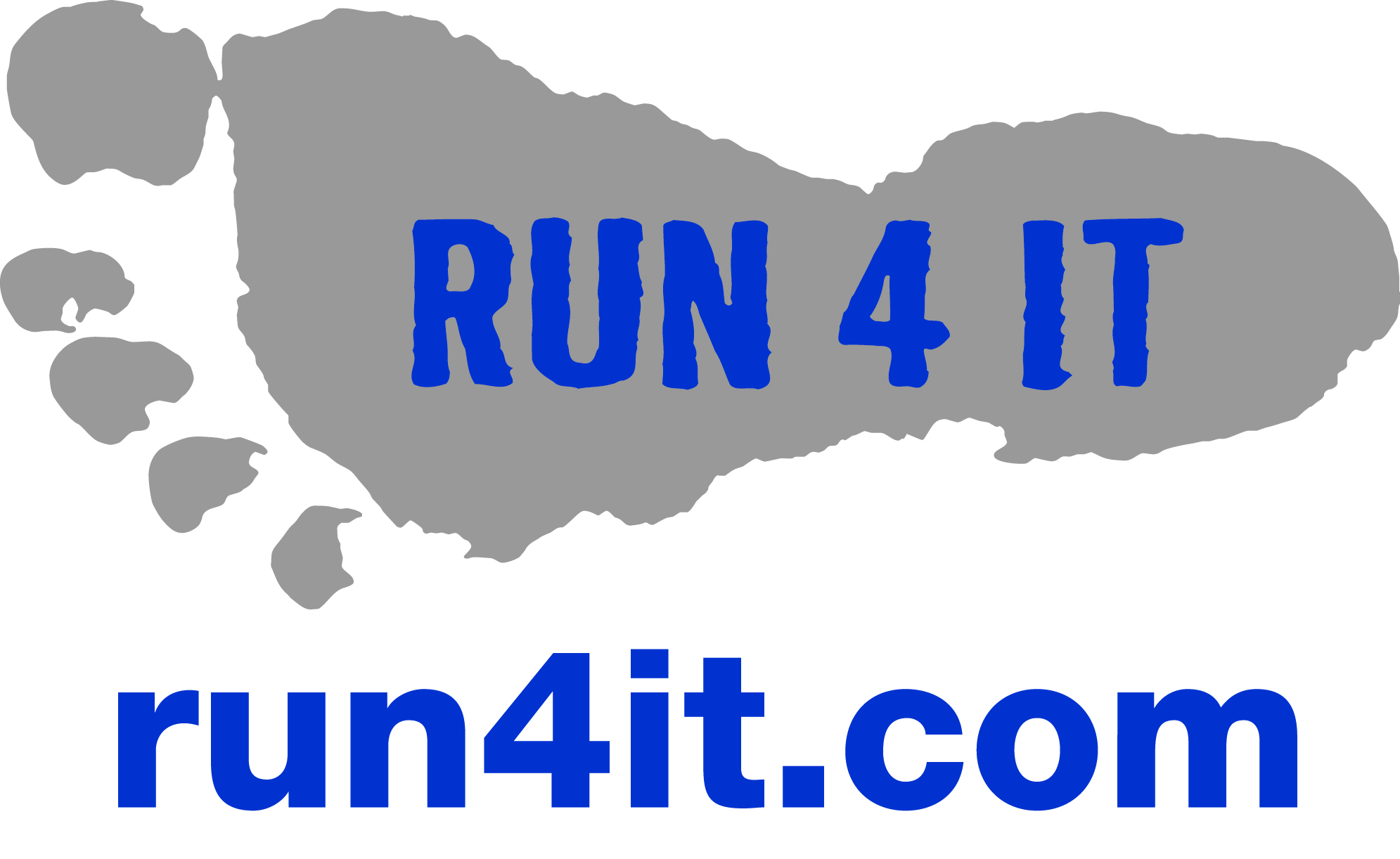 DATE: 16/01/2016               VENUE:   Inverness               AGE GROUP:   Under 11 boysPOSNNAMETEAMTIMEPOINTS1Lachlan BuchananIH5.461002Eoin BlackIH5.5299 3John SimcoES5.54984Sam BryanES6.01975Sam CoullRC6.09966Will CookGordonstoun6.11957Johnny BeatieES6.16948Ruraidh EllonRC6.19939Thomas ReynoldsGordonstoun6.219210Liam DalyIH6.229111Ryan SutherlandRC6.309012Ryan QuiggleyIH6.428913Archie BainMRR6.558814Danial HumpreysIH6.578715Ivan SteeleIH7.098616UnknownUnknown7.5985178418831982208121802279237824772576